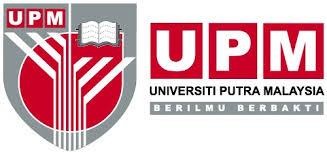 SEKOLAH PERNIAGAAN DAN EKONOMI PEJABAT TIMBALAN DEKAN (PENYELIDIKAN DAN INOVASI)BORANG PERMOHONAN BAYARAN PENERBITAN JURNALBORANG PERMOHONAN BAYARAN PENERBITAN JURNALKategori Jurnal Category of JournalKategori Jurnal Category of JournalKategori Jurnal Category of Journal: JCR (ISI)                         Scopus                         Scopus                         Scopus                         ERAERAERASumber pembiayaan Source of paymentSumber pembiayaan Source of paymentSumber pembiayaan Source of payment: Geran Penyelidikan Sekolah Perniagaan dan Ekonomi: Geran Penyelidikan Sekolah Perniagaan dan Ekonomi: Geran Penyelidikan Sekolah Perniagaan dan Ekonomi: Geran Penyelidikan Sekolah Perniagaan dan Ekonomi: Geran Penyelidikan Sekolah Perniagaan dan Ekonomi: Geran Penyelidikan Sekolah Perniagaan dan Ekonomi: Geran Penyelidikan Sekolah Perniagaan dan EkonomiJenis bayaran Type of paymentJenis bayaran Type of paymentJenis bayaran Type of payment: Yuran Penerbitan  Publication Fees          Yuran PenghantaranSubmission Fees          Yuran PenghantaranSubmission Fees          Yuran PenghantaranSubmission Fees          Perkhidmatan SuntinganEditorial ServicesPerkhidmatan SuntinganEditorial ServicesPerkhidmatan SuntinganEditorial ServicesSila isikan maklumat berikut Please fill in the required information:Sila isikan maklumat berikut Please fill in the required information:Sila isikan maklumat berikut Please fill in the required information:Sila isikan maklumat berikut Please fill in the required information:Sila isikan maklumat berikut Please fill in the required information:Sila isikan maklumat berikut Please fill in the required information:Sila isikan maklumat berikut Please fill in the required information:Sila isikan maklumat berikut Please fill in the required information:Sila isikan maklumat berikut Please fill in the required information:Sila isikan maklumat berikut Please fill in the required information:MAKLUMAT PEMOHON DETAILS OF APPLICANTMAKLUMAT PEMOHON DETAILS OF APPLICANTMAKLUMAT PEMOHON DETAILS OF APPLICANTMAKLUMAT PEMOHON DETAILS OF APPLICANTMAKLUMAT PEMOHON DETAILS OF APPLICANTMAKLUMAT PEMOHON DETAILS OF APPLICANTMAKLUMAT PEMOHON DETAILS OF APPLICANTMAKLUMAT PEMOHON DETAILS OF APPLICANTMAKLUMAT PEMOHON DETAILS OF APPLICANTMAKLUMAT PEMOHON DETAILS OF APPLICANTNama Pemohon Name of ApplicantNama Pemohon Name of ApplicantBidang Kepakaran Field of ExpertiseBidang Kepakaran Field of ExpertiseNo. Tel. Tel. No.No. Tel. Tel. No.E-mel E-mailE-mel E-mailMAKLUMAT JURNAL DETAILS OF JOURNALMAKLUMAT JURNAL DETAILS OF JOURNALMAKLUMAT JURNAL DETAILS OF JOURNALMAKLUMAT JURNAL DETAILS OF JOURNALMAKLUMAT JURNAL DETAILS OF JOURNALMAKLUMAT JURNAL DETAILS OF JOURNALMAKLUMAT JURNAL DETAILS OF JOURNALMAKLUMAT JURNAL DETAILS OF JOURNALMAKLUMAT JURNAL DETAILS OF JOURNALMAKLUMAT JURNAL DETAILS OF JOURNALTajuk Artikel Article TitleTajuk Artikel Article TitleNama Jurnal Name of JournalNama Jurnal Name of JournalNo. Vol. Vol. No.No. Vol. Vol. No.No. Isu Issue No.No. Isu Issue No.Jumlah yang Dipohon (RM) Amount RequestedJumlah yang Dipohon (RM) Amount RequestedMAKLUMAT GERAN PENYELIDIKAN DETAILS OF RESEARCH GRANTMAKLUMAT GERAN PENYELIDIKAN DETAILS OF RESEARCH GRANTMAKLUMAT GERAN PENYELIDIKAN DETAILS OF RESEARCH GRANTMAKLUMAT GERAN PENYELIDIKAN DETAILS OF RESEARCH GRANTMAKLUMAT GERAN PENYELIDIKAN DETAILS OF RESEARCH GRANTMAKLUMAT GERAN PENYELIDIKAN DETAILS OF RESEARCH GRANTMAKLUMAT GERAN PENYELIDIKAN DETAILS OF RESEARCH GRANTMAKLUMAT GERAN PENYELIDIKAN DETAILS OF RESEARCH GRANTMAKLUMAT GERAN PENYELIDIKAN DETAILS OF RESEARCH GRANTMAKLUMAT GERAN PENYELIDIKAN DETAILS OF RESEARCH GRANTTajuk Projek Project TitleTajuk Projek Project TitleJenis Geran Type of GrantJenis Geran Type of GrantNo. Vote Vote No.No. Vote Vote No.Baki Vote 29000 (RM):Balance vote 29000Baki Vote 29000 (RM):Balance vote 29000Baki Keseluruhan (RM):Total balanceBaki Keseluruhan (RM):Total balanceBaki Keseluruhan (RM):Total balanceAdakah artikel ini berkaitan dengan projek penyelidikan di atas? (Sila tanda)*               Ya (Yes)                 Tidak (No)(Is this article related to research project above?) Please tick*                                                               Adakah artikel ini berkaitan dengan projek penyelidikan di atas? (Sila tanda)*               Ya (Yes)                 Tidak (No)(Is this article related to research project above?) Please tick*                                                               Adakah artikel ini berkaitan dengan projek penyelidikan di atas? (Sila tanda)*               Ya (Yes)                 Tidak (No)(Is this article related to research project above?) Please tick*                                                               Adakah artikel ini berkaitan dengan projek penyelidikan di atas? (Sila tanda)*               Ya (Yes)                 Tidak (No)(Is this article related to research project above?) Please tick*                                                               Adakah artikel ini berkaitan dengan projek penyelidikan di atas? (Sila tanda)*               Ya (Yes)                 Tidak (No)(Is this article related to research project above?) Please tick*                                                               Adakah artikel ini berkaitan dengan projek penyelidikan di atas? (Sila tanda)*               Ya (Yes)                 Tidak (No)(Is this article related to research project above?) Please tick*                                                               Adakah artikel ini berkaitan dengan projek penyelidikan di atas? (Sila tanda)*               Ya (Yes)                 Tidak (No)(Is this article related to research project above?) Please tick*                                                               Adakah artikel ini berkaitan dengan projek penyelidikan di atas? (Sila tanda)*               Ya (Yes)                 Tidak (No)(Is this article related to research project above?) Please tick*                                                               Adakah artikel ini berkaitan dengan projek penyelidikan di atas? (Sila tanda)*               Ya (Yes)                 Tidak (No)(Is this article related to research project above?) Please tick*                                                               Adakah artikel ini berkaitan dengan projek penyelidikan di atas? (Sila tanda)*               Ya (Yes)                 Tidak (No)(Is this article related to research project above?) Please tick*                                                               Adakah artikel ini menyatakan penghargaan kepada penaja? (Sila tanda)*                     Ya (Yes)                 Tidak (No)(Is there any acknowledgement to sponsor  mentioned in the article?) Please tick*                              Adakah artikel ini menyatakan penghargaan kepada penaja? (Sila tanda)*                     Ya (Yes)                 Tidak (No)(Is there any acknowledgement to sponsor  mentioned in the article?) Please tick*                              Adakah artikel ini menyatakan penghargaan kepada penaja? (Sila tanda)*                     Ya (Yes)                 Tidak (No)(Is there any acknowledgement to sponsor  mentioned in the article?) Please tick*                              Adakah artikel ini menyatakan penghargaan kepada penaja? (Sila tanda)*                     Ya (Yes)                 Tidak (No)(Is there any acknowledgement to sponsor  mentioned in the article?) Please tick*                              Adakah artikel ini menyatakan penghargaan kepada penaja? (Sila tanda)*                     Ya (Yes)                 Tidak (No)(Is there any acknowledgement to sponsor  mentioned in the article?) Please tick*                              Adakah artikel ini menyatakan penghargaan kepada penaja? (Sila tanda)*                     Ya (Yes)                 Tidak (No)(Is there any acknowledgement to sponsor  mentioned in the article?) Please tick*                              Adakah artikel ini menyatakan penghargaan kepada penaja? (Sila tanda)*                     Ya (Yes)                 Tidak (No)(Is there any acknowledgement to sponsor  mentioned in the article?) Please tick*                              Adakah artikel ini menyatakan penghargaan kepada penaja? (Sila tanda)*                     Ya (Yes)                 Tidak (No)(Is there any acknowledgement to sponsor  mentioned in the article?) Please tick*                              Adakah artikel ini menyatakan penghargaan kepada penaja? (Sila tanda)*                     Ya (Yes)                 Tidak (No)(Is there any acknowledgement to sponsor  mentioned in the article?) Please tick*                              Adakah artikel ini menyatakan penghargaan kepada penaja? (Sila tanda)*                     Ya (Yes)                 Tidak (No)(Is there any acknowledgement to sponsor  mentioned in the article?) Please tick*                              SENARAI SEMAK DAN LAMPIRKAN PERKARA BERIKUT CHECKLIST AND ATTACH THE FOLLOWING:SENARAI SEMAK DAN LAMPIRKAN PERKARA BERIKUT CHECKLIST AND ATTACH THE FOLLOWING:SENARAI SEMAK DAN LAMPIRKAN PERKARA BERIKUT CHECKLIST AND ATTACH THE FOLLOWING:SENARAI SEMAK DAN LAMPIRKAN PERKARA BERIKUT CHECKLIST AND ATTACH THE FOLLOWING:SENARAI SEMAK DAN LAMPIRKAN PERKARA BERIKUT CHECKLIST AND ATTACH THE FOLLOWING:SENARAI SEMAK DAN LAMPIRKAN PERKARA BERIKUT CHECKLIST AND ATTACH THE FOLLOWING:SENARAI SEMAK DAN LAMPIRKAN PERKARA BERIKUT CHECKLIST AND ATTACH THE FOLLOWING:SENARAI SEMAK DAN LAMPIRKAN PERKARA BERIKUT CHECKLIST AND ATTACH THE FOLLOWING:SENARAI SEMAK DAN LAMPIRKAN PERKARA BERIKUT CHECKLIST AND ATTACH THE FOLLOWING:Sila TandaPlease Tick1.Yuran PenerbitanPublication FeesSurat atau emel pengesahan penerimaan penghantaran artikel daripada penerbit Confirmation of article submission from publisherSurat atau emel pengesahan penerimaan penghantaran artikel daripada penerbit Confirmation of article submission from publisherSurat atau emel pengesahan penerimaan penghantaran artikel daripada penerbit Confirmation of article submission from publisherSurat atau emel pengesahan penerimaan penghantaran artikel daripada penerbit Confirmation of article submission from publisherSurat atau emel pengesahan penerimaan penghantaran artikel daripada penerbit Confirmation of article submission from publisherSurat atau emel pengesahan penerimaan penghantaran artikel daripada penerbit Confirmation of article submission from publisherSurat atau emel pengesahan penerimaan penghantaran artikel daripada penerbit Confirmation of article submission from publisher1.Yuran PenerbitanPublication FeesSurat atau email penerimaan/ penerbitan jurnal Acceptance/ publication  letter or email from the journalSurat atau email penerimaan/ penerbitan jurnal Acceptance/ publication  letter or email from the journalSurat atau email penerimaan/ penerbitan jurnal Acceptance/ publication  letter or email from the journalSurat atau email penerimaan/ penerbitan jurnal Acceptance/ publication  letter or email from the journalSurat atau email penerimaan/ penerbitan jurnal Acceptance/ publication  letter or email from the journalSurat atau email penerimaan/ penerbitan jurnal Acceptance/ publication  letter or email from the journalSurat atau email penerimaan/ penerbitan jurnal Acceptance/ publication  letter or email from the journal1.Yuran PenerbitanPublication FeesBukti jurnal tersenarai di Journal Citation Reports (JCR)/Scopus/ERA Proof of journal listed in the Journal Citation Reports (JCR)/Scopus/ERABukti jurnal tersenarai di Journal Citation Reports (JCR)/Scopus/ERA Proof of journal listed in the Journal Citation Reports (JCR)/Scopus/ERABukti jurnal tersenarai di Journal Citation Reports (JCR)/Scopus/ERA Proof of journal listed in the Journal Citation Reports (JCR)/Scopus/ERABukti jurnal tersenarai di Journal Citation Reports (JCR)/Scopus/ERA Proof of journal listed in the Journal Citation Reports (JCR)/Scopus/ERABukti jurnal tersenarai di Journal Citation Reports (JCR)/Scopus/ERA Proof of journal listed in the Journal Citation Reports (JCR)/Scopus/ERABukti jurnal tersenarai di Journal Citation Reports (JCR)/Scopus/ERA Proof of journal listed in the Journal Citation Reports (JCR)/Scopus/ERABukti jurnal tersenarai di Journal Citation Reports (JCR)/Scopus/ERA Proof of journal listed in the Journal Citation Reports (JCR)/Scopus/ERA1.Yuran PenerbitanPublication FeesSalinan artikel penuh Copy of full paper* hasil penerbitan mestilah meletakkan penghargaan (Acknowledgement) kepada Geran Penyelidikan Sekolah Perniagaan dan Ekonomi berserta kod projek.Salinan artikel penuh Copy of full paper* hasil penerbitan mestilah meletakkan penghargaan (Acknowledgement) kepada Geran Penyelidikan Sekolah Perniagaan dan Ekonomi berserta kod projek.Salinan artikel penuh Copy of full paper* hasil penerbitan mestilah meletakkan penghargaan (Acknowledgement) kepada Geran Penyelidikan Sekolah Perniagaan dan Ekonomi berserta kod projek.Salinan artikel penuh Copy of full paper* hasil penerbitan mestilah meletakkan penghargaan (Acknowledgement) kepada Geran Penyelidikan Sekolah Perniagaan dan Ekonomi berserta kod projek.Salinan artikel penuh Copy of full paper* hasil penerbitan mestilah meletakkan penghargaan (Acknowledgement) kepada Geran Penyelidikan Sekolah Perniagaan dan Ekonomi berserta kod projek.Salinan artikel penuh Copy of full paper* hasil penerbitan mestilah meletakkan penghargaan (Acknowledgement) kepada Geran Penyelidikan Sekolah Perniagaan dan Ekonomi berserta kod projek.Salinan artikel penuh Copy of full paper* hasil penerbitan mestilah meletakkan penghargaan (Acknowledgement) kepada Geran Penyelidikan Sekolah Perniagaan dan Ekonomi berserta kod projek.1.Yuran PenerbitanPublication FeesResit bayaran Payment ReceiptResit bayaran Payment ReceiptResit bayaran Payment ReceiptResit bayaran Payment ReceiptResit bayaran Payment ReceiptResit bayaran Payment ReceiptResit bayaran Payment Receipt2.Yuran Penghantaran ArtikelArticle Submission FeesSurat atau emel pengesahan penerimaan penghantaran artikel daripada penerbit Confirmation of article submission from publisherSurat atau emel pengesahan penerimaan penghantaran artikel daripada penerbit Confirmation of article submission from publisherSurat atau emel pengesahan penerimaan penghantaran artikel daripada penerbit Confirmation of article submission from publisherSurat atau emel pengesahan penerimaan penghantaran artikel daripada penerbit Confirmation of article submission from publisherSurat atau emel pengesahan penerimaan penghantaran artikel daripada penerbit Confirmation of article submission from publisherSurat atau emel pengesahan penerimaan penghantaran artikel daripada penerbit Confirmation of article submission from publisherSurat atau emel pengesahan penerimaan penghantaran artikel daripada penerbit Confirmation of article submission from publisher2.Yuran Penghantaran ArtikelArticle Submission FeesSalinan artikel penuh Copy of full paper* hasil penerbitan mestilah meletakkan penghargaan (Acknowledgement) kepada Geran Penyelidikan Sekolah Perniagaan dan Ekonomi berserta kod projek.Salinan artikel penuh Copy of full paper* hasil penerbitan mestilah meletakkan penghargaan (Acknowledgement) kepada Geran Penyelidikan Sekolah Perniagaan dan Ekonomi berserta kod projek.Salinan artikel penuh Copy of full paper* hasil penerbitan mestilah meletakkan penghargaan (Acknowledgement) kepada Geran Penyelidikan Sekolah Perniagaan dan Ekonomi berserta kod projek.Salinan artikel penuh Copy of full paper* hasil penerbitan mestilah meletakkan penghargaan (Acknowledgement) kepada Geran Penyelidikan Sekolah Perniagaan dan Ekonomi berserta kod projek.Salinan artikel penuh Copy of full paper* hasil penerbitan mestilah meletakkan penghargaan (Acknowledgement) kepada Geran Penyelidikan Sekolah Perniagaan dan Ekonomi berserta kod projek.Salinan artikel penuh Copy of full paper* hasil penerbitan mestilah meletakkan penghargaan (Acknowledgement) kepada Geran Penyelidikan Sekolah Perniagaan dan Ekonomi berserta kod projek.Salinan artikel penuh Copy of full paper* hasil penerbitan mestilah meletakkan penghargaan (Acknowledgement) kepada Geran Penyelidikan Sekolah Perniagaan dan Ekonomi berserta kod projek.2.Yuran Penghantaran ArtikelArticle Submission FeesResit bayaran Payment ReceiptResit bayaran Payment ReceiptResit bayaran Payment ReceiptResit bayaran Payment ReceiptResit bayaran Payment ReceiptResit bayaran Payment ReceiptResit bayaran Payment Receipt3.Perkhidmatan SuntinganEditorial ServicesSalinan abstrak/muka hadapan artikel Copy of article abstract/front page* hasil penerbitan mestilah meletakkan penghargaan (Acknowledgement) kepada Geran Penyelidikan Sekolah Perniagaan dan Ekonomi berserta kod projek.Salinan abstrak/muka hadapan artikel Copy of article abstract/front page* hasil penerbitan mestilah meletakkan penghargaan (Acknowledgement) kepada Geran Penyelidikan Sekolah Perniagaan dan Ekonomi berserta kod projek.Salinan abstrak/muka hadapan artikel Copy of article abstract/front page* hasil penerbitan mestilah meletakkan penghargaan (Acknowledgement) kepada Geran Penyelidikan Sekolah Perniagaan dan Ekonomi berserta kod projek.Salinan abstrak/muka hadapan artikel Copy of article abstract/front page* hasil penerbitan mestilah meletakkan penghargaan (Acknowledgement) kepada Geran Penyelidikan Sekolah Perniagaan dan Ekonomi berserta kod projek.Salinan abstrak/muka hadapan artikel Copy of article abstract/front page* hasil penerbitan mestilah meletakkan penghargaan (Acknowledgement) kepada Geran Penyelidikan Sekolah Perniagaan dan Ekonomi berserta kod projek.Salinan abstrak/muka hadapan artikel Copy of article abstract/front page* hasil penerbitan mestilah meletakkan penghargaan (Acknowledgement) kepada Geran Penyelidikan Sekolah Perniagaan dan Ekonomi berserta kod projek.Salinan abstrak/muka hadapan artikel Copy of article abstract/front page* hasil penerbitan mestilah meletakkan penghargaan (Acknowledgement) kepada Geran Penyelidikan Sekolah Perniagaan dan Ekonomi berserta kod projek.3.Perkhidmatan SuntinganEditorial ServicesResit bayaran Payment ReceiptResit bayaran Payment ReceiptResit bayaran Payment ReceiptResit bayaran Payment ReceiptResit bayaran Payment ReceiptResit bayaran Payment ReceiptResit bayaran Payment ReceiptPENGESAHAN TIMBALAN DEKAN (PENYELIDIKAN DAN INOVASI) DEPUTY DEAN’S VERIFICATIONPENGESAHAN TIMBALAN DEKAN (PENYELIDIKAN DAN INOVASI) DEPUTY DEAN’S VERIFICATIONPENGESAHAN TIMBALAN DEKAN (PENYELIDIKAN DAN INOVASI) DEPUTY DEAN’S VERIFICATIONPENGESAHAN TIMBALAN DEKAN (PENYELIDIKAN DAN INOVASI) DEPUTY DEAN’S VERIFICATIONPENGESAHAN TIMBALAN DEKAN (PENYELIDIKAN DAN INOVASI) DEPUTY DEAN’S VERIFICATIONPENGESAHAN TIMBALAN DEKAN (PENYELIDIKAN DAN INOVASI) DEPUTY DEAN’S VERIFICATIONPENGESAHAN TIMBALAN DEKAN (PENYELIDIKAN DAN INOVASI) DEPUTY DEAN’S VERIFICATIONPENGESAHAN TIMBALAN DEKAN (PENYELIDIKAN DAN INOVASI) DEPUTY DEAN’S VERIFICATIONPENGESAHAN TIMBALAN DEKAN (PENYELIDIKAN DAN INOVASI) DEPUTY DEAN’S VERIFICATIONPENGESAHAN TIMBALAN DEKAN (PENYELIDIKAN DAN INOVASI) DEPUTY DEAN’S VERIFICATIONTajuk penerbitan adalah berkaitan dengan projek penyelidikan? Sila tanda:Is the title of publication related to research project? Please tick:                                            Ya (Yes)                             Tidak (No)Penerbitan artikel adalah dalam jurnal berindeks? Sila tanda:Is the article will be published in indexed journal? Please tick:                                                Ya (Yes)                             Tidak (No)Ulasan (Remarks):                                     ..............................................................................                                      ...........................                                              Tandatangan & Cap Timbalan Dekan                                                     Tarikh                                                     Signature & cop of Deputy Dean                                                                        DateTajuk penerbitan adalah berkaitan dengan projek penyelidikan? Sila tanda:Is the title of publication related to research project? Please tick:                                            Ya (Yes)                             Tidak (No)Penerbitan artikel adalah dalam jurnal berindeks? Sila tanda:Is the article will be published in indexed journal? Please tick:                                                Ya (Yes)                             Tidak (No)Ulasan (Remarks):                                     ..............................................................................                                      ...........................                                              Tandatangan & Cap Timbalan Dekan                                                     Tarikh                                                     Signature & cop of Deputy Dean                                                                        DateTajuk penerbitan adalah berkaitan dengan projek penyelidikan? Sila tanda:Is the title of publication related to research project? Please tick:                                            Ya (Yes)                             Tidak (No)Penerbitan artikel adalah dalam jurnal berindeks? Sila tanda:Is the article will be published in indexed journal? Please tick:                                                Ya (Yes)                             Tidak (No)Ulasan (Remarks):                                     ..............................................................................                                      ...........................                                              Tandatangan & Cap Timbalan Dekan                                                     Tarikh                                                     Signature & cop of Deputy Dean                                                                        DateTajuk penerbitan adalah berkaitan dengan projek penyelidikan? Sila tanda:Is the title of publication related to research project? Please tick:                                            Ya (Yes)                             Tidak (No)Penerbitan artikel adalah dalam jurnal berindeks? Sila tanda:Is the article will be published in indexed journal? Please tick:                                                Ya (Yes)                             Tidak (No)Ulasan (Remarks):                                     ..............................................................................                                      ...........................                                              Tandatangan & Cap Timbalan Dekan                                                     Tarikh                                                     Signature & cop of Deputy Dean                                                                        DateTajuk penerbitan adalah berkaitan dengan projek penyelidikan? Sila tanda:Is the title of publication related to research project? Please tick:                                            Ya (Yes)                             Tidak (No)Penerbitan artikel adalah dalam jurnal berindeks? Sila tanda:Is the article will be published in indexed journal? Please tick:                                                Ya (Yes)                             Tidak (No)Ulasan (Remarks):                                     ..............................................................................                                      ...........................                                              Tandatangan & Cap Timbalan Dekan                                                     Tarikh                                                     Signature & cop of Deputy Dean                                                                        DateTajuk penerbitan adalah berkaitan dengan projek penyelidikan? Sila tanda:Is the title of publication related to research project? Please tick:                                            Ya (Yes)                             Tidak (No)Penerbitan artikel adalah dalam jurnal berindeks? Sila tanda:Is the article will be published in indexed journal? Please tick:                                                Ya (Yes)                             Tidak (No)Ulasan (Remarks):                                     ..............................................................................                                      ...........................                                              Tandatangan & Cap Timbalan Dekan                                                     Tarikh                                                     Signature & cop of Deputy Dean                                                                        DateTajuk penerbitan adalah berkaitan dengan projek penyelidikan? Sila tanda:Is the title of publication related to research project? Please tick:                                            Ya (Yes)                             Tidak (No)Penerbitan artikel adalah dalam jurnal berindeks? Sila tanda:Is the article will be published in indexed journal? Please tick:                                                Ya (Yes)                             Tidak (No)Ulasan (Remarks):                                     ..............................................................................                                      ...........................                                              Tandatangan & Cap Timbalan Dekan                                                     Tarikh                                                     Signature & cop of Deputy Dean                                                                        DateTajuk penerbitan adalah berkaitan dengan projek penyelidikan? Sila tanda:Is the title of publication related to research project? Please tick:                                            Ya (Yes)                             Tidak (No)Penerbitan artikel adalah dalam jurnal berindeks? Sila tanda:Is the article will be published in indexed journal? Please tick:                                                Ya (Yes)                             Tidak (No)Ulasan (Remarks):                                     ..............................................................................                                      ...........................                                              Tandatangan & Cap Timbalan Dekan                                                     Tarikh                                                     Signature & cop of Deputy Dean                                                                        DateTajuk penerbitan adalah berkaitan dengan projek penyelidikan? Sila tanda:Is the title of publication related to research project? Please tick:                                            Ya (Yes)                             Tidak (No)Penerbitan artikel adalah dalam jurnal berindeks? Sila tanda:Is the article will be published in indexed journal? Please tick:                                                Ya (Yes)                             Tidak (No)Ulasan (Remarks):                                     ..............................................................................                                      ...........................                                              Tandatangan & Cap Timbalan Dekan                                                     Tarikh                                                     Signature & cop of Deputy Dean                                                                        DateTajuk penerbitan adalah berkaitan dengan projek penyelidikan? Sila tanda:Is the title of publication related to research project? Please tick:                                            Ya (Yes)                             Tidak (No)Penerbitan artikel adalah dalam jurnal berindeks? Sila tanda:Is the article will be published in indexed journal? Please tick:                                                Ya (Yes)                             Tidak (No)Ulasan (Remarks):                                     ..............................................................................                                      ...........................                                              Tandatangan & Cap Timbalan Dekan                                                     Tarikh                                                     Signature & cop of Deputy Dean                                                                        DateKELULUSAN DEKAN DEAN’S APPROVALKELULUSAN DEKAN DEAN’S APPROVALKELULUSAN DEKAN DEAN’S APPROVALKELULUSAN DEKAN DEAN’S APPROVALKELULUSAN DEKAN DEAN’S APPROVALKELULUSAN DEKAN DEAN’S APPROVALKELULUSAN DEKAN DEAN’S APPROVALKELULUSAN DEKAN DEAN’S APPROVALKELULUSAN DEKAN DEAN’S APPROVALKELULUSAN DEKAN DEAN’S APPROVAL          Diluluskan                              Tidak Diluluskan                            Jumlah diluluskan (RM) ............................            Approved                                       Not Approved                                          Amount approvedUlasan (Remarks):                                     ..............................................................................                                      ...........................                                                     Tandatangan & Cap Dekan                                                                Tarikh                                                           Signature & cop of Deputy Dean                                                                          Date          Diluluskan                              Tidak Diluluskan                            Jumlah diluluskan (RM) ............................            Approved                                       Not Approved                                          Amount approvedUlasan (Remarks):                                     ..............................................................................                                      ...........................                                                     Tandatangan & Cap Dekan                                                                Tarikh                                                           Signature & cop of Deputy Dean                                                                          Date          Diluluskan                              Tidak Diluluskan                            Jumlah diluluskan (RM) ............................            Approved                                       Not Approved                                          Amount approvedUlasan (Remarks):                                     ..............................................................................                                      ...........................                                                     Tandatangan & Cap Dekan                                                                Tarikh                                                           Signature & cop of Deputy Dean                                                                          Date          Diluluskan                              Tidak Diluluskan                            Jumlah diluluskan (RM) ............................            Approved                                       Not Approved                                          Amount approvedUlasan (Remarks):                                     ..............................................................................                                      ...........................                                                     Tandatangan & Cap Dekan                                                                Tarikh                                                           Signature & cop of Deputy Dean                                                                          Date          Diluluskan                              Tidak Diluluskan                            Jumlah diluluskan (RM) ............................            Approved                                       Not Approved                                          Amount approvedUlasan (Remarks):                                     ..............................................................................                                      ...........................                                                     Tandatangan & Cap Dekan                                                                Tarikh                                                           Signature & cop of Deputy Dean                                                                          Date          Diluluskan                              Tidak Diluluskan                            Jumlah diluluskan (RM) ............................            Approved                                       Not Approved                                          Amount approvedUlasan (Remarks):                                     ..............................................................................                                      ...........................                                                     Tandatangan & Cap Dekan                                                                Tarikh                                                           Signature & cop of Deputy Dean                                                                          Date          Diluluskan                              Tidak Diluluskan                            Jumlah diluluskan (RM) ............................            Approved                                       Not Approved                                          Amount approvedUlasan (Remarks):                                     ..............................................................................                                      ...........................                                                     Tandatangan & Cap Dekan                                                                Tarikh                                                           Signature & cop of Deputy Dean                                                                          Date          Diluluskan                              Tidak Diluluskan                            Jumlah diluluskan (RM) ............................            Approved                                       Not Approved                                          Amount approvedUlasan (Remarks):                                     ..............................................................................                                      ...........................                                                     Tandatangan & Cap Dekan                                                                Tarikh                                                           Signature & cop of Deputy Dean                                                                          Date          Diluluskan                              Tidak Diluluskan                            Jumlah diluluskan (RM) ............................            Approved                                       Not Approved                                          Amount approvedUlasan (Remarks):                                     ..............................................................................                                      ...........................                                                     Tandatangan & Cap Dekan                                                                Tarikh                                                           Signature & cop of Deputy Dean                                                                          Date          Diluluskan                              Tidak Diluluskan                            Jumlah diluluskan (RM) ............................            Approved                                       Not Approved                                          Amount approvedUlasan (Remarks):                                     ..............................................................................                                      ...........................                                                     Tandatangan & Cap Dekan                                                                Tarikh                                                           Signature & cop of Deputy Dean                                                                          Date